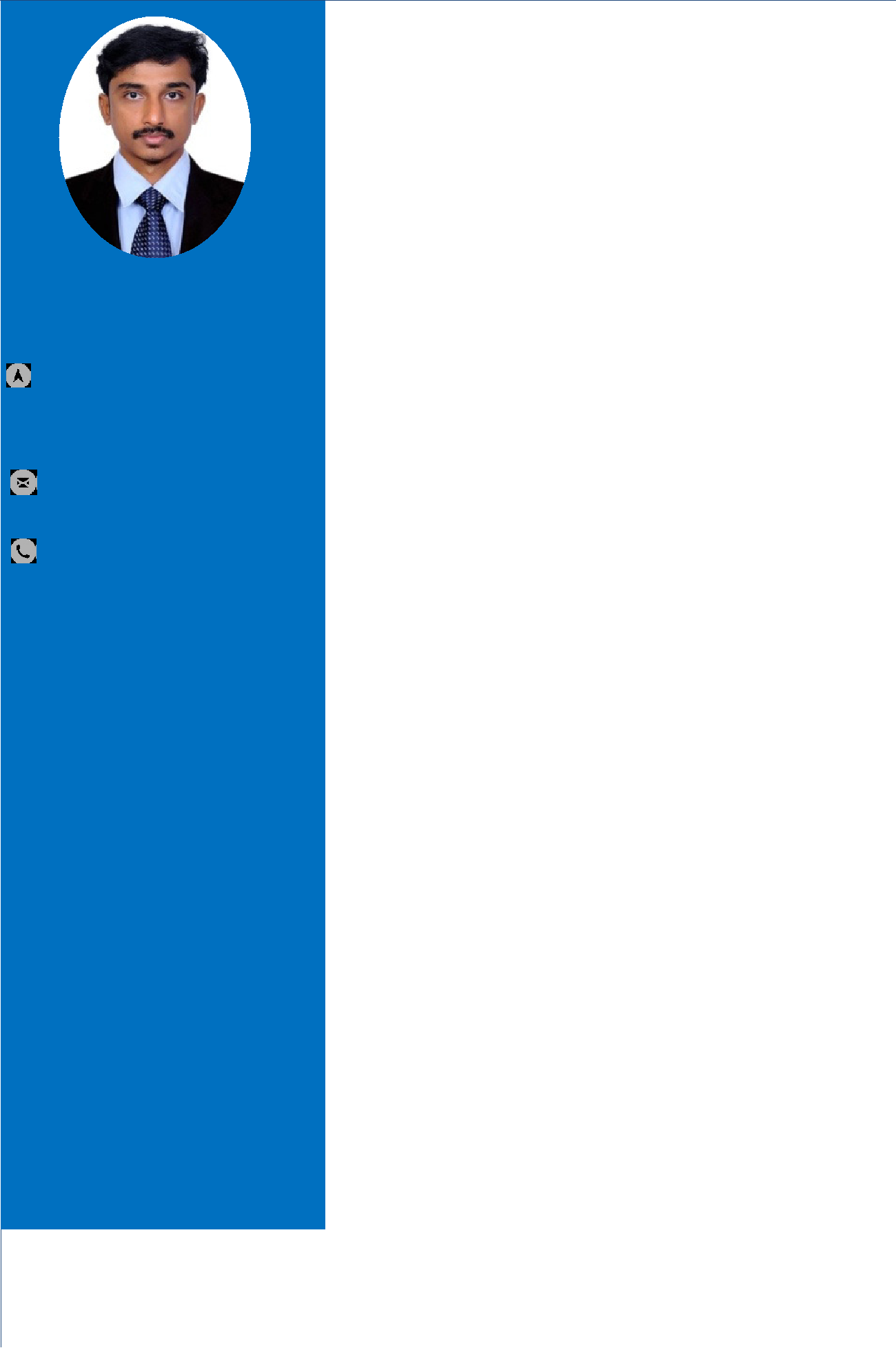 Tony-397199@gulfjobseeker.com LANGUAGES KNOWNTONY 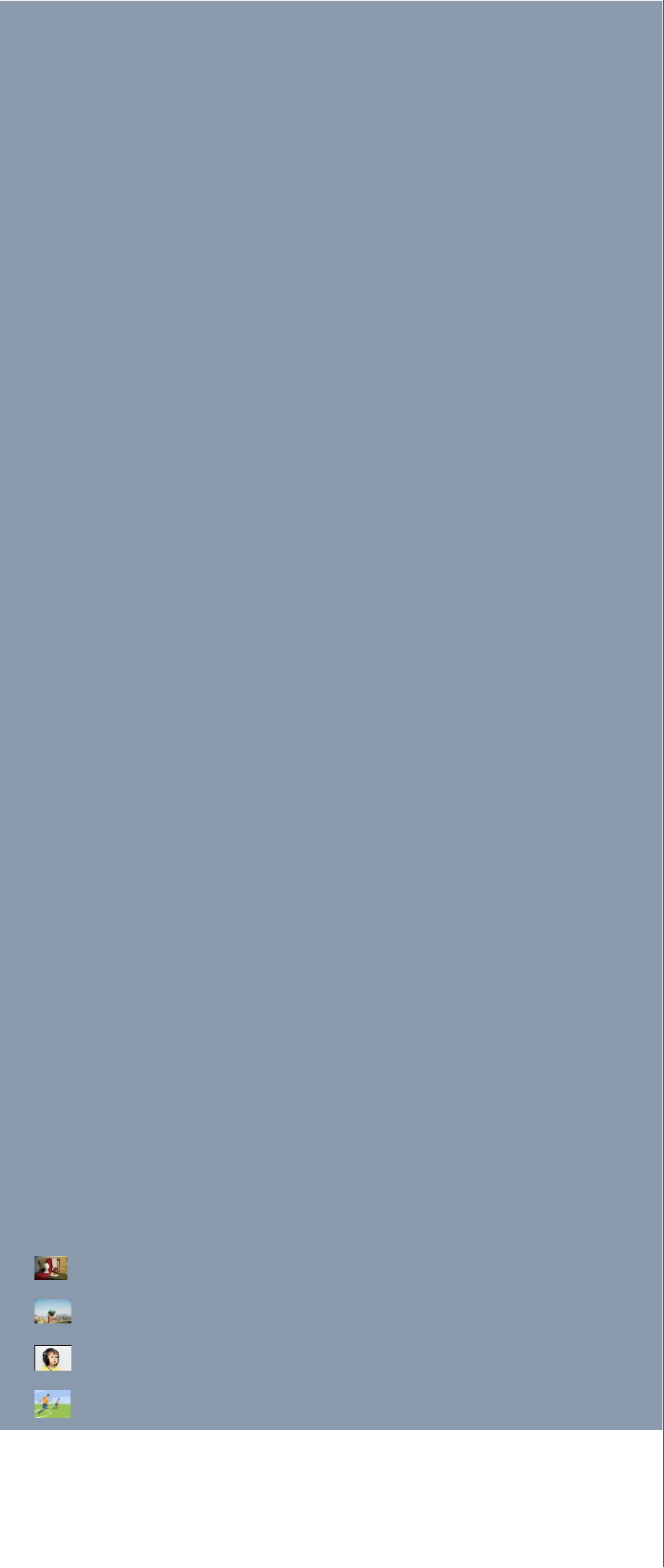 ABOUT METo secure a position where I can efficiently contribute my skills and abilities to the growth of the organization and build my professional carrier.PROFESSIONAL EXPERIENCESUMMARYWorked as a Customer Care Executive in US based Firm in home country From 2012 – 2013Worked as a Customer Care Executive in Info-park at Kochi from 2013 - 15Worked as data entry operator in M/s Professional System Integrator, Abudhabhi, UAE Since 2015 – 2017Worked as Data Entry Operator in Abudhabhi, UAE., Since March 2017 - 2019EDUCATIONBACHELOR OF BUSINESS ADMINISTRATION - Annamalai UniversityPOLY DIPLOMA - Electrical & Electronic Al – Amen Institute of TechnologyAISLC - Anglo Indian School Leaving CertificateDIPLOMA - Data Entry Certified ICDC TVMDOA – Diploma in Office AutomationPERSONAL SKILLSData entry with high speed & accuracy Microsoft word, Microsoft Excel, Power point, Microsoft WindowsEnglish Communication in Verbal & Writing EducationHOBBIESStill PhotographyTravellingListening MusicPlaying FootballDECLARATIONI hereby declare that all the information given above is true tothe best of my knowledge and belief.Place : 					TONY 				 Date :PERSONAL DATAPERSONAL DATADate of Birth:29.07.1987SexSex:MaleNationalityNationality:IndiaMarital Status:MarriedHeightHeight:160160WeightWeight:Blood GroupBlood Group:O+EnglishEnglishSpeak, Read, WriteSpeak, Read, WriteMalayalamSpeak, Read, WriteSpeak, Read, WriteHindiSpeak, Read, WriteSpeak, Read, WriteTamilSpeak, Read, WriteSpeak, Read, Write